Chapter 16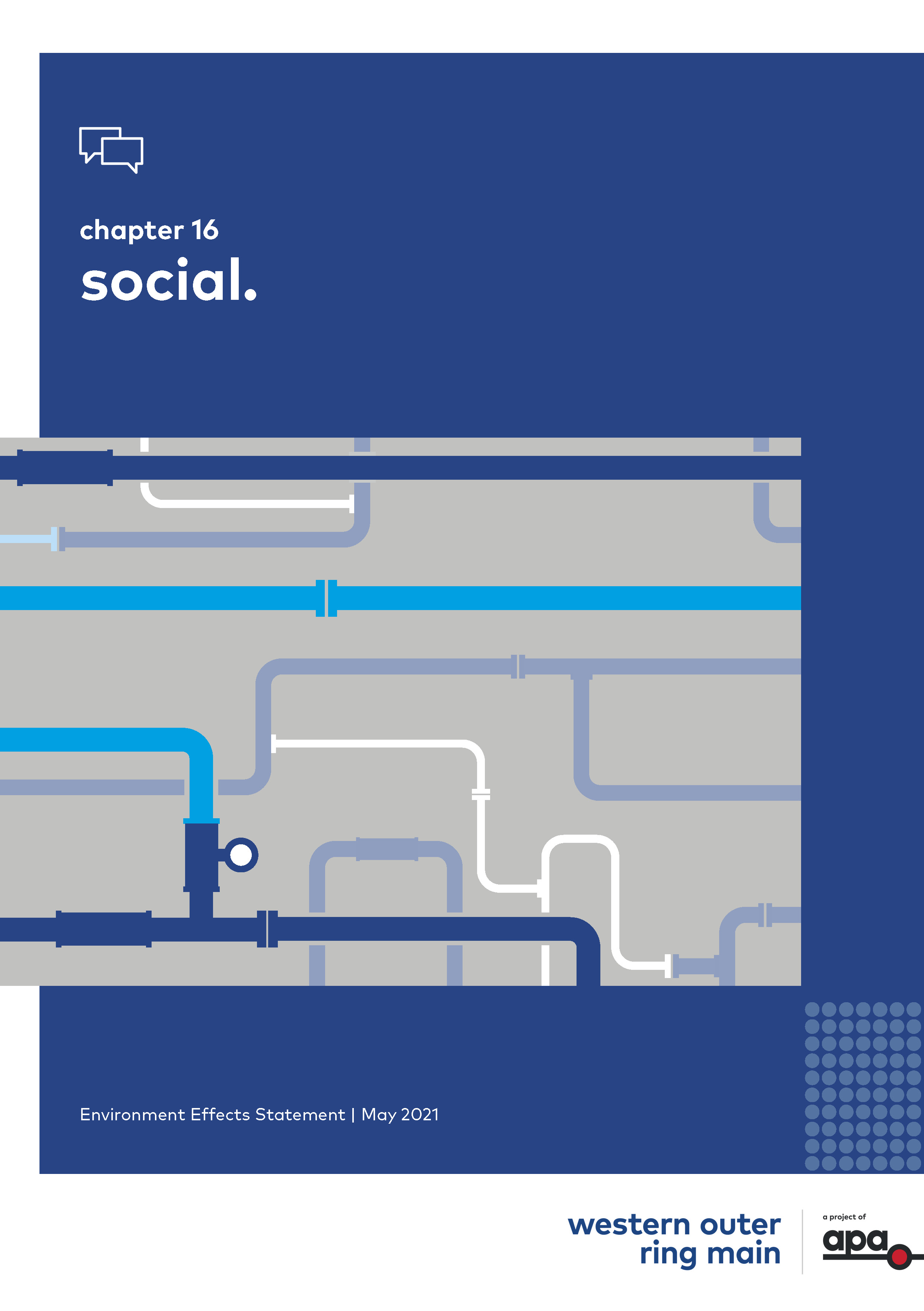 